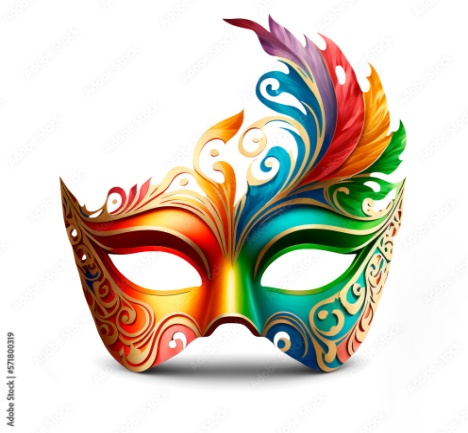 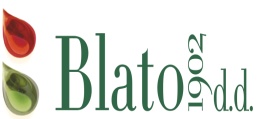 JELOVNIK ZA PERIOD01.02.-29.02.2024. TJEDANPONEDJELJAK 30.01.UTORAK 31.01.  ČETVRTAK 01.02.PETAK  02.02.PETAK  02.02.    I.Potenc.alergeni u hrani*Tjestenina s mljevenim mesom (bolognese umak) celer,gluten,jaje*  Zelena salata Domaća slastica gluten,mlijeko i mlij.proiz.,orašasto voće,jaje*Polub./miješ.kruh gluten*            Polpete od ribe ili pohani filet oslića gluten,jaja,mlijeko*Blitva sa krumpirom VoćePolub./miješani kruh gluten*Polpete od ribe ili pohani filet oslića gluten,jaja,mlijeko*Blitva sa krumpirom VoćePolub./miješani kruh gluten*  II. Potenc. alergeni u hrani* PONEDJELJAK  05.02.Maneštra od graha  i kiselog kupusa (jota) celer*Odresci od suhog mesaDomaća slastica gluten,mlijeko i mlij.proiz.,orašasto voće*Polub./miješ. kruh gluten*    UTORAK 06.02.Pileći gulaš sa graškom Palenta SalataPolubijeli/miješani kruh gluten*     SRIJEDA 07.02.JuhaSvinjski kotletiRestani krumpirPolubijeli/miješani kruh gluten*    ČETVRTAK 08.02. Pečeni pileći odrezakKrpice gluten,jaja* sa zeljemDomaća slastica gluten,mlijeko i mlij.proiz.,orašasto voće,jaje*Polubijeli/miješani kruh gluten*  PETAK  09.02.Pohani filet oslićaIli svježa ribaKrumpir salata ili blitva VoćePolub./miješ.kruhGluten*   PETAK  09.02.Pohani filet oslićaIli svježa ribaKrumpir salata ili blitva VoćePolub./miješ.kruhGluten*   III.Potenc. alergeni u hrani* PONEDJELJAK  12.02.  Maneštra graha i ječma celer*Odresci od suhog mesa  Domaći desert mlijeko i mlij.proiz.,gluten,jaje.,*Polubijeli/miješani kruh gluten*             UTORAK 13.02.Juneći gulašRižaJogurtPolub./miješ.kruh gluten*    SRIJEDA 14.02.Pohani filet oslićaŠpinat s krumpiromFritule /krafne mlijeko i mlij.proiz.,gluten,jaje.*Polubijeli/miješani kruh gluten*             ČETVRTAK 15.02. JuhaMesna rolada ili polpeteMiješano povrćeDomaći desertgluten,mlijeko i mlij.proizv*Polubijeli/miješani kruh gluten*  PETAK  16.02.Tjestenina u tuna umaku ili zapečena tjestenina sa sirom i vrhnjem gluten,jaje,mlijeko*Sezonska salataVoćePolub./ miješ.kruh gluten*  PETAK  16.02.Tjestenina u tuna umaku ili zapečena tjestenina sa sirom i vrhnjem gluten,jaje,mlijeko*Sezonska salataVoćePolub./ miješ.kruh gluten*  IV.Potenc. alergeni u hrani* PONEDJELJAK  19.02.ZIMSKIPRAZNICI    UTORAK 20.02.ZIMSKIPRAZNICI    SRIJEDA 21.02.ZIMSKIPRAZNICI    ČETVRTAK 22.02.ZIMSKIPRAZNICI  PETAK  23.02ZIMSKIPRAZNICI  PETAK  23.02ZIMSKIPRAZNICI  V.Potenc. alergeni u hrani*PONEDJELJAK 26.02.Maneštra od graha i kiselog kupusa (jota) sa suhim mesom celer*         Slatke kiflice mlijeko i mlij.proiz.,orašasto voće*Polub./miješ.kruh gluten*UTORAK 27.02.Pečeni ili pohani pileći odrezakVarivo od svježeg kupusaPolub./miješ.kruh gluten*SRIJEDA 28.02.Tjestenina s mljevenim mesom (bolognese umak) celer,gluten,jaje*  Zelena salata JogurtPolub./miješ.kruh gluten*ČETVRTAK 29.02.JuhaPolpete u umakuRestani krumpirSalata ciklaDesert gluten*Polubijeli/miješani kruh gluten*         ČETVRTAK 29.02.JuhaPolpete u umakuRestani krumpirSalata ciklaDesert gluten*Polubijeli/miješani kruh gluten*         